TOTO Pinoké Dames 1 Seizoen 2023-2024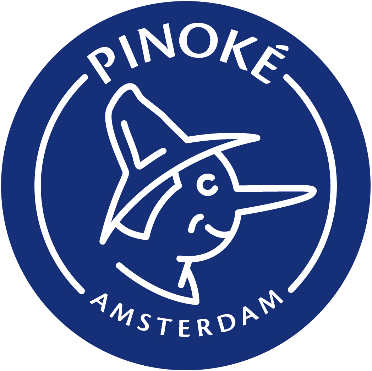 (Opbrengst gaat naar seizoen 2023-2024 Pinoke Dames 1) 
Naam					: E-mailadres				: Mobiel telefoonnummer		: Betaling 				: via tikkie
Naam rekeningnummer (tnv)*	:*zo kunnen wij het formulier aan het juiste tikkie koppelen Uitleg toto score:Bij ‘’Toto score’’ hoef je niks in te vullen. Hier zullen wij uiteindelijk jouw score invullen.1 punt juist geraden winst, verlies of gelijk 1 punt thuisgoals1 punt uitgoalsIngevuld? Stuur hem op naar pinokedames1toto@gmail.com , u ontvangt dan tikkie van €10,- van ons. Zodra wij deze betaling hebben ontvangen doet u mee met de toto en maakt u kans op de allermooiste prijzen! 
Wij als Dames 1 bedanken u en hopen u snel langs de kant te zien, dan maken we er dit seizoen een mooi jaar van!Met sportieve groet, 
Begeleiding en speelsters van Pinoké dames 1Wedstrijd datumThuisspelend teamUitspelend teamGoalsThuisclubGoals UitclubToto score(Niks invullen)24-09-23Den BoschPinoké30-09-23PinokéHGC06-10-23AmsterdamPinoke08-10-23PinokéTilburg15-10-23PinokéRotterdam20-10-23SCHCPinoké22-10-23PinokéOranje-Rood28-10-23HurleyPinoké03-11-23PinokéHDM05-11-23KampongPinoké11-11-23PinokéBloemendaal 19-11-23PinokéDen Bosch WinterstopWinterstopWinterstopWinterstopWinterstopWinterstop10-03-24HGCPinoké14-03-24PinokéAmsterdam16-03-24TilburgPinoké24-03-24RotterdamPinoké07-04-24PinokéSCHC14-04-24Oranje-Rood Pinoké21-04-24PinokéHurley 28-04-24HDMPinoké04-05-24PinokéKampong12-05-24Bloemendaal Pinoké